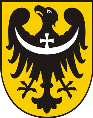 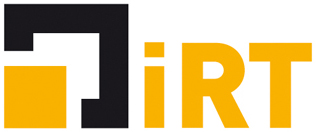 Liczba miejsc w przedszkolach na 1000 dzieci w wieku 3-6 lat w gminach Dolnego Śląska w 2013 r.OPRACOWANIEInstytut Rozwoju Terytorialnegoul. Świdnicka 12/1650-068 WrocławDYREKTORMaciej ZatheyZASTĘPCY DYREKTORAMagdalena BelofPrzemysław MalczewskiZESPÓŁ AUTORSKIKarolina GmurMagdalena KasprzakOPRACOWANIE EDYTORSKIEKarolina GmurMagdalena KasprzakLiczba miejsc w przedszkolach, punktach przedszkolnych 
i zespołach wychowania przedszkolnego a 1000 dzieci w wieku 3-6 lat w gminach Dolnego Śląska w 2013 r. Poniższa Tabela 1 prezentuje szczegółowe dane dotyczące liczby miejsc w przedszkolach, punktach przedszkolnych i zespołach wychowania przedszkolnego liczby dzieci w wieku 3-6 lat oraz liczby miejsc w przedszkolnych, punktach przedszkolnych i zespołach wychowania przedszkolnego na 1000 dzieci w wieku 3-6 lat dla wszystkich gmin województwa dolnośląskiego. Tabela została ustrukturyzowana wg podziału na 5 Obszarów Strategicznej Interwencji oraz 3 obszary aglomeracyjne (jeleniogórski, wałbrzyski oraz wrocławski). Wartości wskaźników zostały podane również dla każdego z obszarów ogółem oraz dla całego województwa dolnośląskiego. Tabela 1 Podstawowe dane nt. wyposażenia w infrastrukturę przedszkolną w gminach Dolnego Śląska w 2013 roku.Źródło: Opracowanie własne na podstawie BDL, GUS.Obszar/gminaLiczba dzieci 3-6 latLiczba miejsc w przedszkolachLiczba miejsc w punktach przedszkolnychLiczba miejsc w zespołach wychowania przedszkolnegoLiczba miejsc w przedszkolach, punktach przedszkolnych i zespołach wychowania przedszkolnegoLiczba miejsc w przedszkolach, punktach przedszkolnych i zespołach wychowania przedszkolnego na 1000 dzieci w wieku 3-6 latObszar Interwencji Doliny Baryczy9316457441904993536,0Bierutów (3)41818500185442,6Brzeg Dolny (3)61232500325531,0Cieszków (2)216950095439,8Dobroszyce (2)33410000100299,4Dziadowa Kłoda (2)24712500125506,1Góra (3)92664500645696,5Jemielno (2)140030030214,3Krośnice (2)41612500125300,5Międzybórz (3)25911700117451,7Milicz (3)1201613430656546,2Niechlów (2)20917500175837,3Prusice (3) 42170700140332,5Syców (3)78748200482612,5Twardogóra (3)55035200352640,0Wąsosz (3)346100750175505,8Wińsko (2)375175600235626,7Wołów (3)921595500645700,3Zawonia (2)261700070268,2Żmigród (3)677225910316466,8Ziemia Dzierżoniowsko-Kłodzko-Ząbkowicka11524782363307916686,9Bardo (3)18517500175945,9Bielawa (1)113885090859754,8Bystrzyca Kłodzka (3)7263401830388534,4Ciepłowody (2)12610000100793,7Duszniki-Zdrój (1)16912500125739,6Dzierżoniów (1)12981065001065820,5Dzierżoniów (2)34417300173502,9Kamieniec Ząbkowicki (2)32320000200619,2Kłodzko (1)1073850200870810,8Kłodzko (2)73629300293398,1Kudowa-Zdrój (1)40536900369911,1Lądek-Zdrój (3)28912000120415,2Lewin Kłodzki (2)88510051579,5Łagiewniki (2)330800080242,4Międzylesie (3)34117000170498,5Niemcza (3)20611000110534,0Pieszyce (1)34833800338971,3Piława Górna (1)27717500175631,8Polanica-Zdrój (1)20720000200966,2Radków (3)37426900269719,3Stoszowice (2)21517500175814,0Stronie Śląskie (3)281184160200711,7Szczytna (3)30718500185602,6Ząbkowice Śląskie (3)85273600736863,8Ziębice (3)71341700417584,9Złoty Stok (3)173182001821052,0Aglomeracja Jeleniogórska7964467519004865610,9Bolków (3)46397150112241,9Gryfów Śląski (3)34323500235685,1Janowice Wielkie (2)16310000100613,5Jelenia Góra (1)288825584102599899,9Jeżów Sudecki (2)31800000,0Karpacz (1)173221002211277,5Kowary (1)43920200202460,1Lubomierz (3)27712500125451,3Mirsk (3)319990099310,3Mysłakowice (2)39913700137343,4Piechowice (1)24719200192777,3Pielgrzymka (2)222250025112,6Podgórzyn (2)32910800108328,3Stara Kamienica (2)204560056274,5Szklarska Poręba (1)21317500175821,6Świerzawa (3)334135780213637,7Wleń (3)152850085559,2Wojcieszów (1)16012500125781,3Złotoryja (2)321056056174,5Legnicko-Głogowski Obszar Interwencji20827130641100014164680,1Chocianów (3)604279400319528,1Chojnów (1)578418460464802,8Chojnów (2)415115790194467,5Gaworzyce (2)22875380113495,6Głogów (1)312228482202870919,3Głogów (2)2905043093320,7Grębocice (2)24620000200813,0Jawor (1)90771600716789,4Jerzmanowa (2)24875460121487,9Kotla (2)2406825093387,5Krotoszyce (2)168075075446,4Kunice (2)26902002074,3Legnica (1)411430317503106755,0Legnickie Pole (2)20912500125598,1Lubin (1)30112618002618869,5Lubin (2)7041751250300426,1Marciszów (2)187025025133,7Męcinka (2)235037037157,4Miłkowice (2)27960700130465,9Mściwojów (2)202024024118,8Paszowice (2)163250025153,4Pęcław (2)120050050416,7Polkowice (3)13517641750939695,0Prochowice (3)34612500125361,3Przemków (3)37527000270720,0Radwanice (2)23015800158687,0Rudna (2)39127400274700,8Ruja (2)126020020158,7Ścinawa (3)408150150165404,4Wądroże Wielkie (2)191500050261,8Złotoryja (1)70639500395559,5Żukowice (2)164050050304,9Obszar Interwencji Równiny Wrocławskiej632933671971343698584,3Borów (2)19012500125657,9Domaniów (2)24812500125504,0Jordanów Śląski (2)1470152540272,1Kondratowice (2)175500050285,7Kostomłoty (2)345752025120347,8Malczyce (2)26515500155584,9Mietków (2)18511100111600,0Oława (1)1447770250795549,4Oława (2)7561901571276365,1Przeworno (2)21410000100467,3Strzelin (3)9217363013779845,8Środa Śląska (3)872688510739847,5Udanin (2)214500050233,6Wiązów (3)350192410233665,7Aglomeracja Wałbrzyska15857880950109310587,1Boguszów-Gorce (1)59528600286480,7Czarny Bór (2)20712000120579,7Dobromierz (2)233067067287,6Głuszyca (3)29015700157541,4Jaworzyna Śląska (3)43915000150341,7Jedlina-Zdrój (1)203750075369,5Kamienna Góra (1)727604250629865,2Kamienna Góra (2)4012545070174,6Lubawka (3)47628100281590,3Marcinowice (2)26200000,0Mieroszów (3)28019500195696,4Nowa Ruda (1)823275250300364,5Nowa Ruda (2)48336200362749,5Stare Bogaczowice (2)186025025134,4Strzegom (3)1096520680588536,5Szczawno-Zdrój (1)202129150144712,9Świdnica (1)223317335701790801,6Świdnica (2)787240790319405,3Świebodzice (1)93970000700745,5Walim (2)21700000,0Wałbrzych (1) 421427309502825670,4Żarów (3)56422700227402,5Wrocławski Obszar Metropolitalny391112441626893527140693,9Czernica (2)792305620367463,4Długołęka (2)14487731330906625,7Jelcz-Laskowice (3)114359500595520,6Kąty Wrocławskie (3)1255663250688548,2Kobierzyce (2)11425521170669585,8Miękinia (2)760400240424557,9Oborniki Śląskie (3)910369850454498,9Oleśnica (1)1677923400963574,2Oleśnica (2)586252204780,2Siechnice (3)1088536540590542,3Sobótka (3)5813652520410705,7Trzebnica (3)11886311000731615,3Wisznia Mała (2)4901536815236481,6Wrocław (1)25496179201871019791776,2Żórawina (2)555206630269484,7Zachodni Obszar Interwencji10779575238306135569,2Bogatynia (3)1030671200691670,9Bolesławiec (1)1539103115501186770,6Bolesławiec (2)64418000180279,5Gromadka (2)223660066296,0Leśna (3)407263250288707,6Lubań (1)82972500725874,5Lubań (2)26214700147561,1Lwówek Śląski (3)69021500215311,6Nowogrodziec (3)73527600276375,5Olszyna (3)26410000100378,8Osiecznica (2)42119500195463,2Pieńsk (3)38615000150388,6Platerówka (2)6100000,0Siekierczyn (2)203800080394,1Sulików (2)27878250103370,5Świeradów-Zdrój (1)18614500145779,6Warta Bolesławiecka (2)419100500150358,0Węgliniec (3)356155140169474,7Zagrodno (2)213500050234,7Zawidów (1)19212500125651,0Zgorzelec (1)10939407701017930,5Zgorzelec (2)3486017077221,3Dolny Śląsk ogółem121707724805542199156551